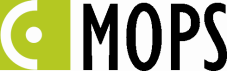 ZARZĄDZENIENr 1010.23.2024Kierownika Miejskiego Ośrodka Pomocy Społecznej w Cieszyniez dnia 14 marca 2024 r.w sprawie zapewnienia pracownikom zatrudnionym na stanowiskach z monitorami ekranowymi okularów korygujących wzrok lub szkieł kontaktowych.Na podstawie § 8 ust. 2 rozporządzenia Ministra Pracy i Polityki Socjalnej z dnia 1 grudnia 1998 r. w sprawie bezpieczeństwa i higieny pracy na stanowiskach wyposażonych w monitory ekranowe (Dz. U. Nr 148 poz. 973) w związku z art.7 pkt 4 ustawy z dnia 21 listopada 2008 r. o pracownikach samorządowych (tekst jedn. Dz.U. 2022 poz.530) , zarządzam co następuje:§ 1Miejski Ośrodek Pomocy Społecznej w Cieszynie (dalej: Ośrodek) zapewnia pracownikom okulary korygujące wzrok lub szkła kontaktowe w formie refundacji na zasadach określonych w treści niniejszego Zarządzenia.§ 2Zwrot kosztów zakupu okularów korygujących wzrok lub szkieł kontaktowych przysługuje pracownikom zatrudnionym przez Ośrodek, użytkującym w czasie pracy monitor ekranowy co najmniej przez połowę dobowego wymiaru czasu pracy, jeśli wyniki badań okulistycznych przeprowadzonych w ramach profialktycznej opieki zdrowotnej wykażą potrzebę ich stoisowania podczas pracy przy obsłudze monitora ekranowego.Każdego roku do dnia 31 grudnia kierownicy komórek organizacyjnych przekazują pracownikowi do spraw kadr spis podległych pracowników, którzy wykonywać będą od 1 stycznia pracę przy monitorze ekranowym przez co najmniej połowę dobowego czasu pracy oraz informują na bieżąco o wszystkich zmianach w tym zakresie.§ 3Przy zakupie okularów korygujących wzrok lub szkieł kontaktowych Ośrodek zwraca pracownikowi kwotę w wysokości do 400,00 zł.§ 4Pracwonik starający się o zwrot kosztów wymienionych w §3, jest zobowiązany przedstawić pracodawcy wypełniony wniosek stanowiący załącznik nr 1 do Zarządzenia oraz rachunek wystawiony imiennie na pracownika. Po podpisaniu wniosku przez pracodawcę oraz zatwierdzeniu przez pracownika do spraw kadr, przekazuje się go dalej do Działu Księgowego celem zrealizowania zwrotu kosztów, przelewem na wskazany przez pracownika nr konta bankowego.§5Traci moc Zarządzenie nr 021.3.2016 z dnia 04 stycznia 2016 r. Kierownika Miejskiego Ośrodka Pomocy Społecznej w Cieszynie w sprawie zapewniania parcownikom zatrudnionym na stnowiskach z monitorami ekranowymi okularów korygujących wzrok.§6Zarządzenie podlega podaniu do publicznej wiadomości oraz do wiadomości pracowników poprzez publikację w Biuletynie Informacji Publicznej i wysłanie na służbowe e-maile pracowników oraz poprzez  umieszczenie na tablicy ogłoszeń w siedzibie Ośrodka.§7Zarządzenie wchodzi w życie z dniem podjęcia.